PRESSEINFORMATION	Ulm, August 2022Stärke zeigen beim Mähen und Fangen Die neuen GARDENA PowerMax RasenmäherDer Rasen ist für viele Hobbygärtner das Aushängeschild ihres Gartens. Für die optimale Pflege braucht man einen Rasenmäher, der optimale Eigenschaften bei Schnittqualität und Handhabung vereint. So wie die Modelle aus dem komplett überarbeiteten GARDENA PowerMax-Sortiment mit Akku- und Elektroantrieb.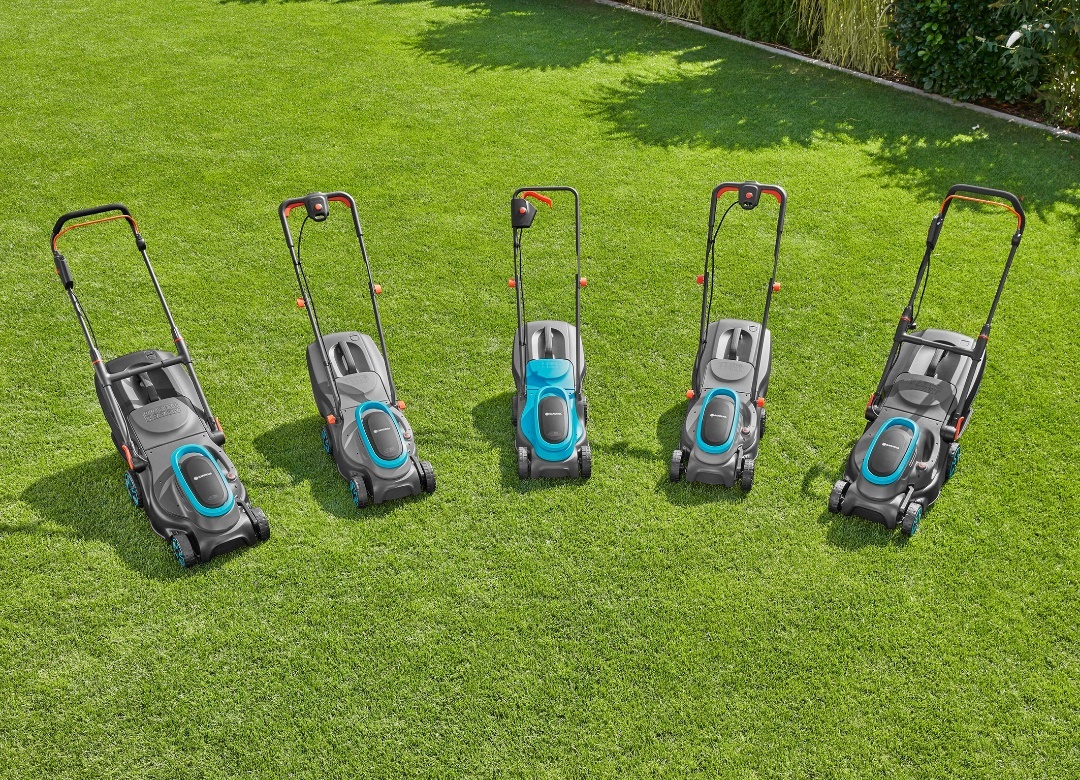 Die neuen GARDENA PowerMax Rasenmäher bieten volle Leistung auf dem Rasen und überzeugen mit Durchzugskraft und präziser Schnittqualität bei jedem Mähgang.Wie bekommt man einen schönen Rasen? Auf die Pflege kommt es an! Neben saisonalen Aufgaben, wie dem Vertikutieren und Düngen, muss der Rasen in den Sommermonaten regelmäßig gemäht werden. Nur so gelangt man zu einer saftig grünen und dichten Rasenfläche, die einem grünen Teppich gleicht. Optimale Ergebnisse auf dem Rasen erzielen Gartenfreunde ab der Saison 2023 mit drei neuen GARDENA Akku-Rasenmähern. Der PowerMax 30/18V P4A ist für Rasenflächen bis 150 Quadratmeter geeignet. Für größere Flächen stehen der PowerMax 32/18V P4A für bis zu 200 Quadratmeter und der PowerMax 37/36V P4A mit gleich doppelter Akku-Kraft für bis zu 350 Quadratmeter bereit.18 Volt Akku – das hat SystemAlle drei Modelle werden mit dem 18 V System-Akku der Power for All Alliance1 betrieben. Dieser passt in eine Vielzahl anderer Gartengeräte von GARDENA, kann aber auch markenübergreifend mit zahlreichen weiteren Produkten aus der Allianz rund um das gesamte Zuhause verwendet werden. Das schont die Umwelt, spart Kosten und Platz. Nichtkompatible Akkus und Ladegeräte gehören somit der Vergangenheit an.Bevorzugen Hobbygärtner Kabel statt Akku, finden sie im GARDENA-Sortiment auch zwei neue PowerMax Rasenmäher mit Elektro-Antrieb. Leistungsstarke Motoren mit 1200 Watt oder 1800 Watt sorgen für Durchzugskraft. Mit einer Schnittbreite von 32 beziehungsweise 37 Zentimetern überzeugen sie bei jedem Mähgang auf kleinen und mittelgroßen Rasenflächen.Beeindruckend gut beim Schneiden und FangenEgal ob Akku- oder Elektro-Modelle, die PowerMax Rasenmäher hinterlassen hervorragende Schnittergebnisse, dank doppelt gehärteten Klingen mit Präzisionsschliff. Auch das Mähen an Kanten oder Mauern ist problemlos möglich. Rasenkämme an den Seiten vom Gehäuse unterstützen das Einziehen der Grashalme. So sind diese Bereiche mit einem Mähgang gepflegt, ohne große Nacharbeit. Besonders effektiv sind die Mäher auch durch das Cut and Collect System. Aufgrund einer verbesserten Luftzirkulation gelangt mehr Grasschnitt in den Fangkorb. Dieser muss seltener geleert werden. Somit hat man weniger Unterbrechungen beim Mähen. Die Schnitthöhe kann bei den meisten Modellen dank QuickFit Plus zentral per Knopfdruck leicht verstellt werden.Besonders komfortabel wird das Rasenmähen durch die ergonomisch geformten Handgriffe. Sie ermöglichen den Einsatz des Mähers in natürlicher Handposition und bieten zusätzlich eine flexible Arbeitsweise, denn er kann in verschiedenen Griffpositionen bedient werden, auch nur mit einer Hand. Durch höhenverstellbare Gestänge lassen sich die Rasenmäher optimal auf die Körpergröße anpassen.	■1 Die Power for All Alliance ist eines der größten markenübergreifenden 18 V Akku-Systeme führender Hersteller weltweit und bietet Lösungen für das ganze Zuhause. www.powerforall-alliance.comÜber GARDENASeit über 50 Jahren bietet GARDENA alles, was leidenschaftliche Gärtner benötigen. Das breit gefächerte Sortiment umfasst innovative Lösungen und Systeme für Bewässerung, Rasenpflege, Baum- und Strauchpflege sowie die Bodenbearbeitung. Heute ist GARDENA ein in Europa führender Anbieter von hochwertigen Gartengeräten und in mehr als 100 Ländern weltweit vertreten. GARDENA ist eine Marke der Husqvarna Group. Weitere Informationen unter gardena.com.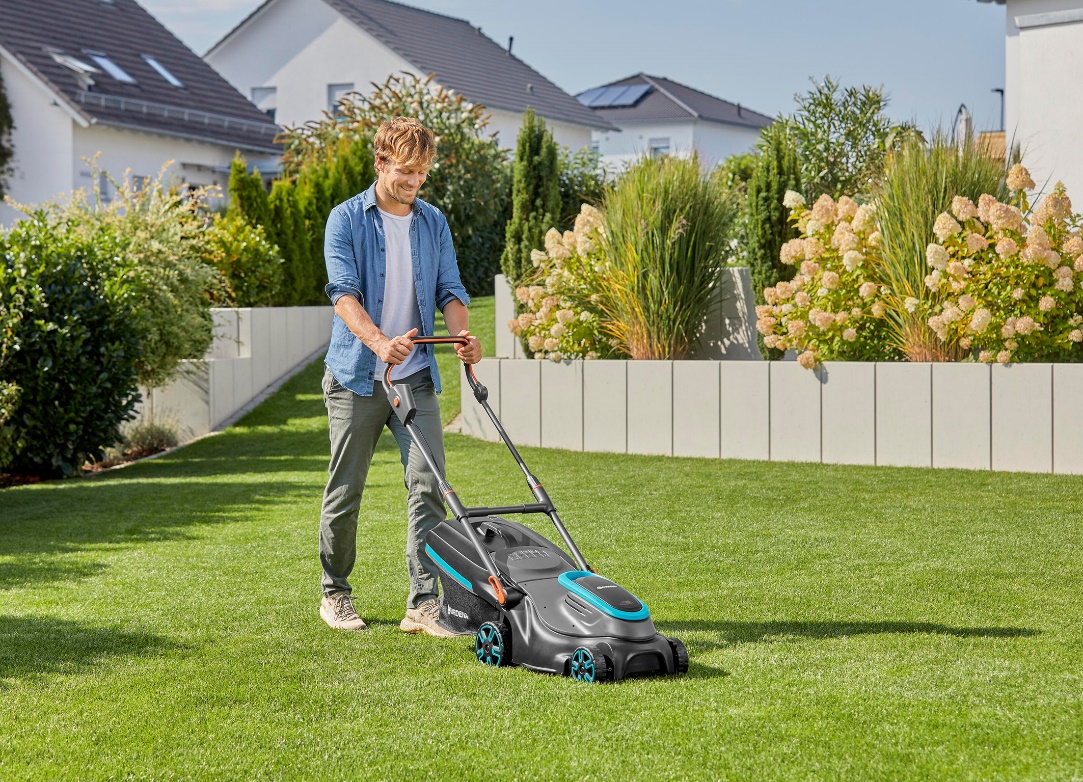 Die akkubetriebenen PowerMax Rasenmäher sind einfach zu bedienen, ergonomisch und zuverlässig. Damit wird der Rasen sauber gemäht und das geschnittene Gras effizient aufgefangen.NEUHEITEN IM ÜBERBLICKNEUHEITEN IM ÜBERBLICKNEUHEITEN IM ÜBERBLICKGARDENA Akku-RasenmäherPowerMax 30/18V P4AUVP 179,99 € (ohne Akku)UVP 259,99 € (mit Akku)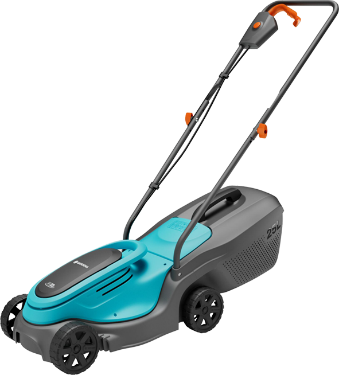 GARDENA Akku-RasenmäherPowerMax 32/18V P4AUVP 229,99 € (ohne Akku)UVP 309,99 € (mit Akku)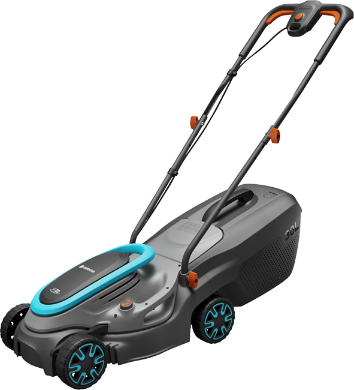 flexibler Akku-Mäher für den präzisen Rasenschnitt auf kleineren Flächen Schnittbreite: 30 cmempfohlene Rasenfläche bis ca. 150 m2Gewicht: 8 kgbürstenloser PowerPlus Motorspeziell gehärtetes (DuraEdge) MesserGrasfangbehälter: 25 lleichte Schnitthöhenverstellung in 3 Stufen von 35, 50 und 65 mmCut and Collect System: mehr Grasschnitt im Fangkorb – weniger Unterbrechungen durch Ausleeren des Fangkorbs3-fach höhenverstellbarer Holmklappbares Faltgestänge für platzsparenden Transport und AufbewahrungSystem-Akku 18 V, 4.0 Ah, Ladegerät komfortabler Akku-Mäher für den präzisen Rasenschnitt auf kleineren Flächen Schnittbreite: 32 cmempfohlene Rasenfläche bis ca. 200 m2bürstenloser PowerPlus Motorspeziell gehärtetes (DuraEdge) MesserGrasfangbehälter: 30 lQuickFit Plus: zentrale Schnitthöhenverstellung per Knopfdruck in 4 Stufen von 35, 45, 55 und 60 mmCut and Collect System: mehr Grasschnitt im Fangkorb – weniger Unterbrechungen durch Ausleeren des Fangkorbs3-fach höhenverstellbarer HolmErgoTec Handgriff mit ergonomisch geformten Bügelschaltern beidseitigklappbares Faltgestänge für platzsparenden Transport und AufbewahrungFüllstandsanzeigeLED-LadestandsanzeigeSystem-Akku 18 V, 4.0 Ah, Ladegerät GARDENA Akku-RasenmäherPowerMax 37/36V P4AUVP 299,99 € (ohne Akku)UVP 449,99 € (mit Akku)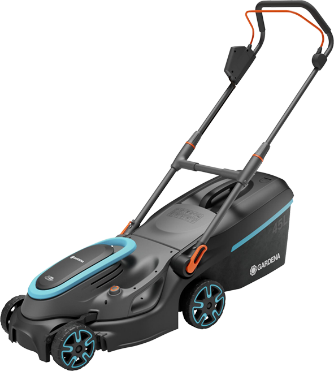 GARDENA Elektro-RasenmäherPowerMax 32/1200 G2UVP 119,99 € 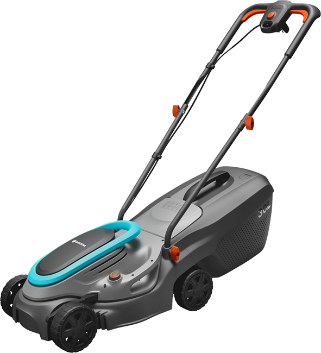 leistungsstarker und besonders komfortabler Akku-Mäher für den präzisen Rasenschnitt auf größeren Flächen Schnittbreite: 37 cmempfohlene Rasenfläche bis ca. 350 m2bürstenloser PowerPlus Motorspeziell gehärtetes (DuraEdge) Messertextiler Grasfangbehälter: 45 lQuickFit Plus: zentrale Schnitthöhenverstellung per Knopfdruck in 4 Stufen von 35, 45, 55 und 65 mmCut and Collect System: mehr Grasschnitt im Fangkorb – weniger Unterbrechungen durch Ausleeren des Fangkorbsstufenlos höhenverstellbarer HolmErgoTec Plus Handgriff mit ergonomisch geformten Bügelschaltern umlaufendklappbares Faltgestänge für platzsparenden Transport und AufbewahrungFüllstandsanzeigeLED-Ladestandsanzeige2 System-Akkus 18 V, 4.0 Ah, Ladegerät leistungsstarker und komfortabler Elektromäher mit hoher Durchzugskraft für den präzisen Rasenschnitt Motorleistung 1.200 WSchnittbreite 32 cmempfohlene Rasenfläche bis ca. 300 m2PowerPlus Motorspeziell gehärtetes (DuraEdge) MesserGrasfangbehälter 30 lQuickFit Plus: zentrale Schnitthöhenverstellung per Knopfdruck in 4 Stufen von 35, 45, 55 und 65 mmErgoTec Handgriff mit ergonomisch geformten Bügelschaltern beidseitigCut and Collect System: mehr Grasschnitt im Fangkorb – weniger Unterbrechungen durch Ausleeren des Fangkorbs3-fach höhenverstellbarer Holmklappbares Faltgestänge für platzsparenden Transport und AufbewahrungFüllstandsanzeigeGARDENA Elektro-RasenmäherPowerMax 37/1800 G2UVP 219,99 €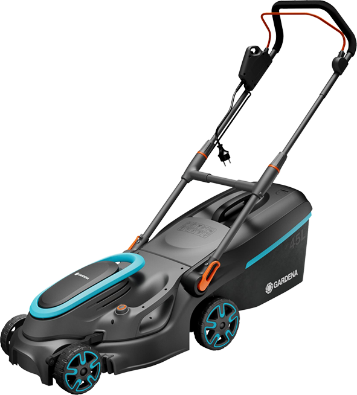 leistungsstarker und komfortabler Elektromäher mit hoher Durchzugskraft für den präzisen Rasenschnitt auf größeren FlächenMotorleistung 1.800 WSchnittbreite 37 cmempfohlene Rasenfläche bis ca. 500 m2PowerPlus Motorspeziell gehärtetes (DuraEdge) Messertextiler Grasfangbehälter: 45 lQuickFit Plus: zentrale Schnitthöhenverstellung per Knopfdruck in 4 Stufen von 35, 45, 55 und 65 mmstufenlos höhenverstellbarer HolmErgoTec Plus Handgriff mit ergonomisch geformten Bügelschaltern umlaufendCut and Collect System: mehr Grasschnitt im Fangkorb – weniger Unterbrechungen durch Ausleeren des Fangkorbsklappbares Faltgestänge für platzsparenden Transport und AufbewahrungFüllstandsanzeige